           SEPTEMBER 17, 2017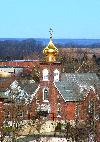 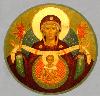  ASSUMPTION OF THE VIRGIN MARY  UKRAINIAN ORTHODOX CHURCH ECUMENICAL PATRIARCHATE OF CONSTANTINOPLE AND NEW ROME                1301 Newport Avenue                 Northampton, Pennsylvania 18067                 V. Rev. Bazyl Zawierucha, Rector              Protodeacon Mychail Sawarynski, AttachedTelephones: Church Office… (610) 262-2882Church Fax/Kitchen/Hall… (610) 262-0552Fr. Bazyl’s Residence… (610) 882-2488Protodeacon Mychail’s Residence… (610) 262-3876Websites:   holyassumption.org           ukrainianorthodoxchurchusa.org	      lvorthodox.wordpress.com	E-mail:    Parish… avmuoc@gmail.com           Fr. Bazyl…nearomabz@gmail.com           Protodeacon Mychail…pravoslavni@rcn.comWebmaster, John Hnatow… john.hnatow@gmail.com==============================================================					   17th September, (4th September), 201715th SUNDAY AFTER PENTECOST. Tone 6. Martyr GORAZD of Prague & Moravia. Hieromartyr BABYLAS, bishop of Antioch. Martyrs URBAN, PRILIDIAN, & EPOLONIUS & their mother CHRISTODULA (251). Prophet & God-seer MOSES (1531 B.C.) Martyr HERMIONE. Martyr BABYLAS of Nicomedia and 84 children. Martyrs THEODORE, MIANUS, JULIAN, KION & CWENTURIONUS of Nicomedia.  2 Cor. 4: 6-15                   Mat. 22: 35-46          PROPERS OF THE DIVINE LITURGYTropar of the Resurrection, Tone 6The angelic powers were at Your tomb. The guards became as dead men. Mary stood by Your grave seeking Your Most Pure Body. You captured HadesNot being tempted by it. You came to the Virgin, granting Life. Lord, risen from the dead, glory to You.Tropar of the Dormition, Tone1In giving birth, you preserved your virginity. In falling asleep you did not forsake the world, Birth-Giver of God. You were translated to life, Mother of Life, and through your prayers you deliver our souls from death.Tropar to Hieromartyr Gorazd, Tone 4Orthodox leader and restorer of the Moravian Church, Godly chief-shepherd Father Gorazd. With joy you suffered for the Truth. Pray to our gracious God to save our souls.Tropar to the Prophet and God-seer Moses, Tone 2You ascended to the heights of the virtues, Prophet Moses. Therefore, you were deemed worthy to see the glory of God. Having received the grace-filled tablets of the Law, and bearing the grace of the writing within yourself, you were the honorable praise of prophets and a great mystery of piety.Glory to the Father and to the Son and to the Holy SpiritKondak of the Resurrection, Tone 6When Christ God, the Giver of Life, with His Life-giving Hand raised all of the dead from the valleys of misery, He bestowed Resurrection on the human race. He is the Savior, the Resurrection, the Life and the God of all.Now and ever and unto ages of ages. Amen.Kondak of the Dormitiont, Tone2Neither the tomb nor death had power over the Birth-Giver of God; she is ever watchful in her prayers and in her intercession lies unfailing hope. For as the Mother of Life she has been translated to life by the One Who dwelt within her ever-virginal womb.
Prokimen of the Resurrection, Tone 6Save Your people, O Lord, and bless Your inheritance.Verse: O Lord, to You will I call. O my God, be not silent unto me.Alleluia Verses, Tone 6He that dwells in the aid of the Most High will abide in the shelter of the God of Heavens.He will say to the Lord: You are my helper and my refuge. He is my God and I will hope in Him.Communion Hymn:Praise the Lord from the heavens, praise Him in the highest. Alleluia (3X).LITURGICAL CALENDAR,  SCRIPTURE READINGS AND MENEION                   SIXTEENTH WEEK AFTER PENTECOST…  Mon. 18 Sept… Prophet ZACHARIAS & Righteous ELIZABETH. Martyrs THIPHAEL               his sister THIVEA. Virgin-martyr RAISA of Alexandria. Martyrdom of		  Passion-bearer HLIB. Martyrdom of ATHANASIUS, abbot of Brest(1648)		  Galatians 4:28-5:10		Mark 6:54-7:8Tues. 19 Sept… Miracle of ARCHANGEL MICHAEL at Colossae. Martyrs 	EUDOXIUS,		  ZENO, MACARIUS (311). Ven. ARCHIPPUS of Hierapolis (4th C.)		  Galatians 5: 11-21			Mark 7: 5-16Wed. 20 Sept… FOREFEAST OF THE NATIVITY OF THE VIRGIN MARY. Martyr      FAST DAY:   SOZON of Cilicia. Martyrdom of MAKARY, archimandrite of Ovruch.OIL	        Galatians 6: 2-10			Mark 7: 14-24Thurs. 21 Sept.. NATIVITY OF THE HOLY LADY AND EVER VIRGIN MARY.		  Philippians 2: 5-11		Luke 10: 38-42, 11: 27-28Fri.   22 Sept…AFTERFEAST OF THE NATIVITY OF THE THEOTOKOS. HolyFAST DAY:    Righteous Ancestors of God JOACHIM & ANNA. Martyr SEVERIAN ofOIL           Sebaste (320). THEOPHANES the Confessor. Martyrs CHARITON &              STRATON. Uncovering relics of THEODOSIUS of Chernihiv (1696)		  Ephesians 1: 7-17			Mark 8: 1-10Sat. 23 Sept…  SATURDAY BEFORE THE EXALTATION OF THE CROSS. Martyrs		  MENODORA, METRODORA & NYMPODORA. Synaxis of APOSTLES		  APELLES, LUCIUS & CLEMENT of the 70. Blessed PULCHERIA (453)              1 Corinthians 2: 6-9		Matthew 10: 37-11:1     5:00 PM VESPERS AT OUR CHURCHSun. 24 Sept… SIXTEENTH SUNDAY AFTER PENTECOST. Tone 7. AFTERFEAST OF		 THE NATIVITY OF THEOTOKOS. SUNDAY BEFORE THE EXAL-		 TATION OF THE PRECIOUS CROSS.      8;30 AM THIRD & SIXTH HOURS; MYSTERY OF REPENTANCE           9:00 AM DIVINE LITURGY AT OUR CHURCH        NECROLOGY:                   17 Sept… Mykola Oleksa ’44, Frances Warner ’75, Joesph Nazar ’79,		     Pavlo Papylo ‘52         18 Sept… Mary Malanitch ’34, Protopresbyter Anthony Stangry ‘74	 20 Sept…  Daniel Kurey ’27, Joseph Gulka Sr. ’95, Kathryn Pontician ‘07	 21 Sept…  Paul Kuzyk ’44, Anna Bockonok ’79, Protopresbyter Lev		     Kushnir ’53, Protodeacon Michael Olhovy ’83, Yulia Rud ‘11	 22 Sept…  Metro Bach ‘75	 23 Sept…  Stephen Micio (infant) ’21, Protopresbyter Ananij Mirotenko ‘71		     Priest Michael Krawczzuk ‘72     	    VICHNAYA PAMJAT’!    MEMORY ETERNAL!BIRTHDAYS:	 19 Sept… Joseph Seremula, Alexa Carlantone        21 Sept..  Paul Sawarynski 	  22 Sept.. Joseph Nazar  23 Sept..  Allison Pypiuk, Martha Dowling, Tamara SyplyvyyANNIVERSARIES:	 22 Sept… Frederic & Stephanie Burk               MNOHAJA LITA! – MANY YEARSWE PRAY FOR THE HEALTH AND WELLBEING OF: Priest Bazyl Zawierucha, Catherine Kochenash, Fr. Vasyl Dovgan, Michael Smallen, Vladimir & Emma Krasnopera, Walter & Tessie Kuchinos, Brendan Phillips, Jessie Hnatow, Jessica Meashock, Patricia Jones, Wasyl Hewko, Adam Hewko, Betty Hendrickson, child Andrew Thaxton, Helen Sodl, Michelle Pierzga, Susan Ferretti, Matthew Vitushinsky, Micah Brickler, Noha Azar, Lubov Slonova.PIEROHI PRODUCTION WILL RESUME ON OCTOBER 5th. PUT YOUR ORDERS IN NOW! Orders must be received by the Sunday prior to pro-duction.The dates are Oct. 5 & 19, Nov. 2 & 16, Dec. 7 & 21.Call Helen @ 610-261-4575. Price is $7.00 per dozen.NORTHAMPTON FOODBANK DONATIONS: there continues to be a need for food to assist our neighbors. Special request for our parish is baby foods, but all non-perishables will be accepted. REDNER’S “SAVE A TAPE PROGRAM” HELPS THE CHURCH FINANCIALLY. Please deposit receipts in the box in the vestibule. Be sure to use you PUMP REWARDS/ SAVE A TAPE CARD.CHURCH PICNIC sponsored by the UOL, SUNDAY, SEPTEMBER 24TH at CANAL STREET PARK from noon to dusk. All parish members are invited. Bring you “favorite picnic dish.” The SR UOL will supply hot dogs, burgers and beverages. Sign-up sheet in church hall. See Linda Winters for details.MARTHA DOWLING has GIFT CARDS FROM GIANT FOOD MARKET in various denominations. PROFITS GO TO SUPPORT THE CHURCH.                     YOU CAN HELPIOCC is closely monitoring the progression of Hurricane Harvey as it contin-ues to impact Texas and Louisiana. IOCC staff is in contact with partners, including national and local Voluntary Organizations Active in Disaster and expresses concern for the well-being of the people of the area. IOCC is active-ating its Emergency Response Network, the Frontliners, to deploy and to help people with emotional and spiritual care. Thereafter, IOCC will work to clean and rebuild homes into the months following this devastation. Your gift to HURRICANE HARVEY RESPONSE FUND, will help IOCC to react quickly and effectively for immediate relief and long term aid. You may send donation to I.O.C.C., 110 West Road, Suite 360, Baltimore, MD. 21204. 	There are 18 Orthodox churches in the flood area, 8 are in Houston.Today, we commemorate Hieromartyr Gorazd of Prague. Born in 1879 in Moravia into a Roman Catholic family, he found a home in the Orthodox Church in 1918, taking monastic vows he received the name Gorazd, a disciple of Ss. Cyril & Methodius, Apostles to the Slavs. He was the Bishop of Prague for 20 years and in 1942 when Reinhard Heydrich, the Nazi ruler of Czecho-slovakia, was assassinated, the resistance fighters took refuge in his Cathedral of Ss. Cyril & Methodius. The Nazis began reprisals and Bishop Gorazd took blame and gave himself up to torture and execution by a firing squad along with 2 other Cathedral priests. The entire village of Lidice was destroyed and all Orthodox churches were closed. Bishop Gorazd was proclaimed a saint in 1961 and glorified in the Cathedral of St. Gorazd in Olomouc, Moravia.